8.r – OPERETA, 19.5. 2020Opomnik! Oddaja power point predstavitev za oceno. Rok oddaje: 19.5. 2020.Do današnjega dne (18.5. 2020) sem prejela le 5 izdelkov. Prosim, da se držite datuma oddaje! Navodilo za deloTudi tokrat te čaka delo z e-učbenikom za GUM/8.razred https://eucbeniki.sio.si/gum8/. V kazalu poišči temo Romantika, in nato Opereta (stran 115). Preberi, poslušaj in reši naloge do strani 117, do Vloga orkestra v opereti.V zvezek zapiši odgovore / Naslov: OPERETA Kaj je opereta?Kam segajo začetki operete?Katere so značilnosti operete?Poslušanje in ustvarjanje (poljubno, kdor želi)Poslušaj posnetek Can can iz operete Orfej v podzemlju: https://www.youtube.com/watch?v=x-YtK_EvmiY&t=30s  Ob njem ritmično ustvarjaj (ritmična spremljava z lastnimi instrumenti ali drugimi, ki jih imate doma). Spodaj sem zapisala idejo za spremljavo, lahko pa delate po svoje. Pomembno je, da ob menjavi znaka menjate tudi način igranja (plosk, tlesk,…).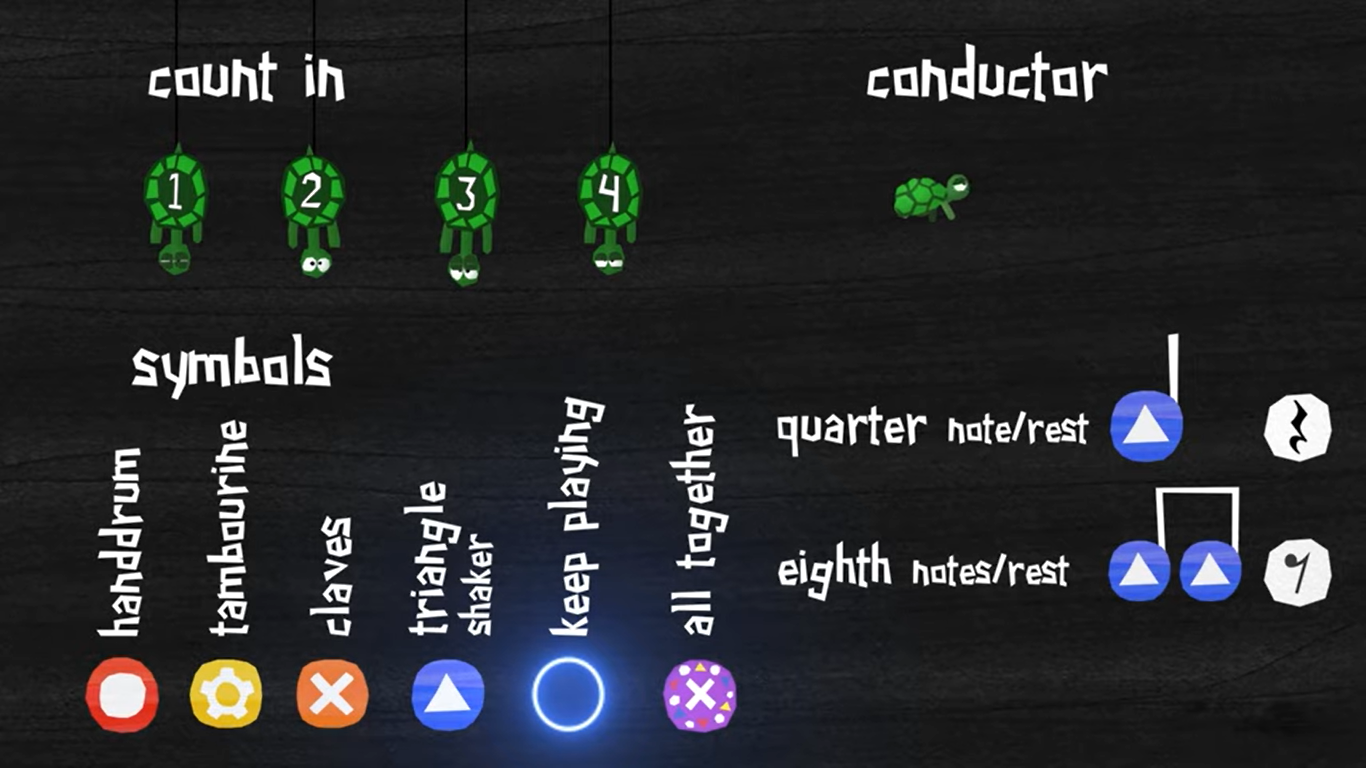 Uspešno delo 